KLACHTENRAPPORTAGE FORMULIER STUBB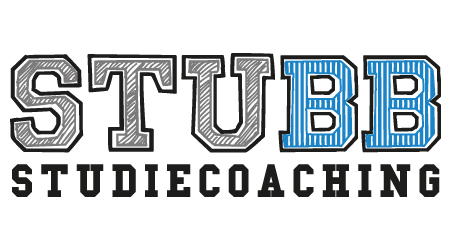 DEEL A: IN TE VULLEN DOOR OUDER/VERZORGER (‘klager’)Datum van ontvangst: [Datum]KlantgegevensNaam ouder/verzorger: [Naam]Contactgegevens: [Telefoonnummer/E-mailadres]Relatie tot de jongere: [Ouder/Verzorger/Anders]Beschrijving van de klachtOmschrijving van de klacht: [Beschrijf hier kort en bondig de inhoud van de klacht]Datum en tijdstip van het voorval: [Datum/Tijdstip]Betrokken medewerker(s): [Naam(namen) van de medewerker(s) die betrokken waren bij de situatie]Eventuele relevante documentatie: [Bijlagen, zoals e-mails of andere correspondentie]